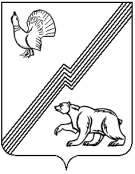 АДМИНИСТРАЦИЯ ГОРОДА ЮГОРСКАХанты-Мансийского автономного округа – Югры ПОСТАНОВЛЕНИЕот                          2022 года 				           				№  __ О внесении изменений в постановление администрации города Югорска от 19.06.2017 № 1459 «Об утверждении перечней наименований должностей муниципальной службы, учреждаемых для обеспечения исполнения полномочий главы города Югорска, администрации города Югорска»В соответствии с Федеральным законом от 31.07.2020 N 248-ФЗ                             «О государственном контроле (надзоре) и муниципальном контроле в Российской Федерации», Законом Ханты-Мансийского автономного округа-Югры                         от 20.07.2007 № 97-оз «О Реестре должностей муниципальной службы в Ханты-Мансийском автономном округе – Югре», статьей 46 Устава города Югорска:1. Внести в постановление администрации города Югорска от 19.06.2017               № 1459 «Об утверждении перечней наименований должностей муниципальной службы, учреждаемых для обеспечения исполнения полномочий главы города Югорска, администрации города Югорска» следующие изменения:1.1. Пункт 5 изложить в следующей редакции:«5. Контроль за выполнением постановления возложить на первого заместителя главы города Югорска Д.А. Крылова.».1.2. Подпункт 3.2 пункта 3 приложения 2  изложить в следующей редакции:«3.2. Для выполнения функции «специалист», «обеспечивающий специалист»:- специалист-эксперт.».2. Опубликовать постановление в официальном печатном издании города Югорска и разместить на официальном сайте органов местного самоуправления города Югорска.3. Настоящее постановление вступает в силу после его официального опубликования.4. Контроль за выполнением постановления возложить на первого заместителя главы города Югорска Д.А. Крылова.Глава города Югорска                                                                 А.В. БородкинПроект МНПА коррупциогенных факторов не содержит                       Начальник УМСК и Н                                                                                              Т.А. Семкина